РЕСПУБЛИКА  КРЫМПРЕДСЕДАТЕЛЬ НИЖНЕГОРСКОГО СЕЛЬСКОГО СОВЕТАГЛАВА АДМИНИСТРАЦИИ НИЖНЕГОРСКОГО СЕЛЬСКОГО ПОСЕЛЕНИЯПОСТАНОВЛЕНИЕ«26»  декабря 2014 г                                            № 4/1Об утверждении Положения о проверке достоверности и полноты сведений о доходах, об имуществе и обязательствах имущественного характера, представляемых гражданами,   претендующими на замещение должностей муниципальной службы, лицами, замещающими муниципальные должности,муниципальными служащими, иных сведений, представляемых гражданами на замещение указанных должностей, в соответствии с нормативными правовыми актами Российской Федерации, а также о проверке соблюдения ограничений и запретов, требований о предотвращении или урегулировании конфликта интересов, исполнения ими обязанностей и соблюдения требований к служебному поведениюВ соответствии с пунктом 6 Указа Президента Российской Федерации от 21 сентября 2009года №1065 «О проверке достоверности и полноты сведений, представляемых гражданами, претендующими на замещение должностей федеральной государственной службы, и федеральными государственными служащими, и соблюдения федеральными государственными служащими требований к служебному поведению», законами Республики Крым «О муниципальной службе в Республики Крым», постановлением Государственного Совета Республики Крым от 09 июля 2014 года №2343-6/14 «О представлении гражданами, претендующими на замещение государственных должностей Республики Крым, должностей государственной гражданской службы Республики Крым, и лицами, замещающими государственные должности Республики Крым, государственными гражданскими служащими Республики Крым сведений о своих доходах, расходах, об имуществе и обязательствах имущественного характера, а также сведений о доходах, расходах, об имуществе и обязательствах имущественного характера своих супруги (супруга) и несовершеннолетних детей», Указа Главы Республики Крым от 24 декабря 2014года   №537-У «О проверке достоверности и полноты сведений о доходах, расходах, об имуществе и обязательствах имущественного характера, а также о проверке соблюдения ограничений и запретов, требований о предотвращении или урегулировании конфликта интересов, исполнения обязанностей и соблюдения требований к служебному поведению»:1.Утвердить Положение о  проверке достоверности и полноты сведений о доходах, об имуществе и обязательствах имущественного характера, представляемых гражданами,   претендующими на замещение должностей муниципальной службы, лицами, замещающими муниципальные должности, муниципальными служащими, иных сведений, представляемых гражданами на замещение указанных должностей, в соответствии с нормативными правовыми актами Российской Федерации, а также о проверке соблюдения ограничений и запретов, требований о предотвращении или урегулировании конфликта интересов, исполнения ими обязанностей и соблюдения требований к служебному поведению (Приложение №1).2.  Настоящее распоряжение вступает в силу с 01 января 2015 года.3.  Данное распоряжение довести до сведения всех заинтересованных лиц. Председатель совета- Глава администрации                                                                                 А.А. КоноховПриложение №1к постановлению председателя Нижнегорского сельского поселения – Главы администрации Нижнегорского сельского поселения                                                                                                                                                                                 от 26.12.2014г. № 4/1ПОЛОЖЕНИЕо проверке достоверности и полноты сведений о доходах, обимуществе и обязательствах имущественного характера, представляемыхгражданами,   претендующими на замещение должностей муниципальной службы, лицами, замещающими муниципальные должности,муниципальными служащими, иных сведений, представляемых гражданами на замещение указанных должностей, в соответствии с нормативными правовыми актами Российской Федерации, а также о проверке соблюдения ограничений и запретов, требований о предотвращении или урегулировании конфликта интересов, исполнения ими обязанностей и соблюдения требований к служебному поведению1.   Настоящим Положением определяется порядок осуществления проверки:а) достоверности и полноты сведений о доходах, об имуществе и обязательствах имущественного характера, представляемых в соответствии с постановлением Государственного Совета Республики Крым от 09 июля 2014 года №2343-6/14 «О представлении гражданами, претендующими на замещение государственных должностей Республики Крым, должностей государственной гражданской службы Республики Крым, и лицами, замещающими государственные должности Республики Крым, государственными гражданскими служащими Республики Крым сведений о своих доходах, расходах, об имуществе и обязательствах имущественного характера, а также сведений о доходах, расходах, об имуществе и обязательствах имущественного характера своих супруги (супруга) и несовершеннолетних детей» (далее – Постановление);         гражданами, претендующими на замещение должностей муниципальной службы Республики Крым (далее - граждане), на отчетную дату; лицами, замещающими должности муниципальной службы, муниципальными служащими Республики Крым (далее - муниципальные служащие) по состоянию на конец отчетного периода; б) достоверности и полноты сведений, представляемых гражданами при поступлении на муниципальную службу Республики Крым в соответствии с нормативными правовыми актами Российской Федерации (далее - сведения, представляемые гражданами);в) соблюдения лицами, замещающими муниципальные должности Республики Крым, муниципальными служащими ограничений и запретов, требований о предотвращении или урегулировании конфликта интересов, исполнения ими обязанностей, установленных Федеральным законом от 25 декабря 2008 года №273-Ф3 «О противодействии коррупции» и другими федеральными законами (далее - требования к служебному поведению).2. Организация проверки, предусмотренная пунктом 1 настоящего Положения (далее - проверка), осуществляется ведущим специалистом отдела по правовым вопросам и вопросам коррупции администрации Нижнегорского сельского поселения (далее - кадровая служба).3. Проверка в отношении гражданина, претендующего на замещение и (или) замещающего муниципальную должность Республики Крым, осуществляется по решению должностного лица, осуществляющего назначение на эту должность. Проверка в отношении гражданина, претендующего на замещение и (или) замещающего должность муниципальной службы Республики Крым, осуществляется по решению представителя нанимателя. Решение о проведении проверки принимается отдельно в отношении каждого гражданина, лица, замещающего муниципальную должность Республики Крым, муниципального служащего и оформляется поручением, резолюцией или иной формой волеизъявления соответствующего должностного лица.4. Ведущий специалист осуществляет проверку в отношении лиц, претендующих или замещающих должности, назначение на которые и освобождение от которых осуществляется председателем Нижнегорского сельского совета – главой администрации Нижнегорского сельского поселения  Республики Крым:а) достоверности и полноты сведений о доходах, расходах, об имуществе и обязательствах имущественного характера, представляемых гражданами, претендующими на замещение должностей  муниципальной службы Республики Крым; б) достоверности и полноты сведений, представляемых гражданами, при поступлении на муниципальную службу Республики Крым;в) соблюдения муниципальными служащими ограничений и запретов, требований о предотвращении или урегулировании конфликта интересов, исполнения ими обязанностей и соблюдения требований к служебному поведению.5. Основанием для осуществления проверки является официальная, мотивированная, достаточная информация, представленная в письменном виде в установленном порядке:а) правоохранительными органами, иными государственными органами, органами местного самоуправления и их должностными лицами;б) ответственными за работу по профилактике коррупционных и иных правонарушений работниками подразделений соответствующего муниципального органа Республики Крым;в) постоянно действующими руководящими органами политических партий и зарегистрированных в соответствии с законом иных общероссийских, межрегиональных и региональных общественных объединений, не являющихся политическими партиями;г) общественной палатой Республики Крым;д) общероссийскими средствами массовой информации. 6. Информация анонимного характера не является основанием для проведения проверки.7. Проверка осуществляется в срок, не превышающий 60 дней со дня принятия решения о ее проведении. Срок проверки может быть продлен до 90 дней лицами, принявшими решение о ее проведении.8. Организация проведения проверок возлагается на ведущего специалиста отдела по правовым вопросам и вопросам коррупции администрации Нижнегорского сельского поселения. Ведущий специалист  осуществляет проверку самостоятельно или путем направления запроса в федеральные органы исполнительной власти (их территориальные органы), уполномоченные на осуществление оперативно-розыскной деятельности, в соответствии с частью третьей статьи 7 Федерального закона от 12 августа 1995года №144-ФЗ «Об оперативно-розыскной деятельности».9.При осуществлении проверки ведущий специалист  вправе:а) проводить беседу с лицом, в отношении которого проводится проверка;б) изучать представленные лицом, в отношении которого проводится проверка, сведения о доходах, об имуществе и обязательствах имущественного характера и дополнительные материалы;в) получать от лица, в отношении которого проводится проверка, пояснения по представленным им материалам;г) готовить запросы за подписью председателя Нижнегорского сельского совета- главы администрации Нижнегорского сельского поселения в отношении лиц, претендующих и (или) замещающих должности муниципальной службы в администрации Нижнегорского сельского поселения;д) наводить справки у физических лиц и получать от них письменную информацию с их согласия;е) осуществлять анализ сведений, представленных лицом, в отношении которого проводится проверка, с законодательством Российской Федерации о противодействии коррупции.10. В запросе, предусмотренном подпунктом «г» пункта 9 настоящего Положения, указываются:а) основания направления запроса;б) данные о лице, в отношении которого или членов его семьи,  проводится проверка: фамилия, имя, отчество; дата и место рождения; место регистрации, жительства и (или) пребывания; должность и место работы (службы); серия, номер паспорта гражданина Российской Федерации, орган, выдавший его, и (или) реквизиты документа, удостоверяющего личность, реквизиты документа, удостоверяющего личность несовершеннолетних детей; идентификационный номер налогоплательщика (в случае направления запроса в налоговые органы Российской Федерации); иные сведения в зависимости от предмета запроса;в) содержание и объем сведений, подлежащих проверке; г) срок представления запрашиваемых сведений.     В запросе о проведении оперативно-розыскных мероприятий, кроме сведений, перечисленных в пункте 10 настоящего Положения, указываются сведения, послужившие основанием для проверки, государственные органы и организации, в которые направлялись (направлены) запросы, и вопросы, которые в них ставились, дается ссылка на соответствующие положения Федерального закона от 12 августа 1995 года № 144-ФЗ «Об оперативно-розыскной деятельности».11. Руководители организаций, в адрес которых поступили запросы, организуют исполнение запроса и представляют запрашиваемую информацию в соответствии с федеральными законами и иными нормативными правовыми актами Российской Федерации. 12. Организации, их должностные лица исполняют запрос в срок, указанный в нем. При этом срок исполнения запроса, как правило, не должен превышать 30 дней со дня его поступления в организацию. В исключительных случаях срок исполнения запроса может быть продлен до 60 дней с согласия должностного лица, направившего запрос.13. Кадровая служба или иное, уполномоченное на то лицо, обеспечивает:а) уведомление в письменном виде и (или) под роспись лица, в отношении которого принято решение о проведении проверки, - в течение двух рабочих дней со дня получения соответствующего решения;б) информирование в случае обращения лица, в отношении которого принято решение о проведении проверки, о том, какие сведения, представляемые им в соответствии с настоящим Положением, и соблюдение каких требований к служебному поведению подлежат проверке, - в течение семи рабочих дней, со дня обращения, а при наличии уважительной причины – в согласованный с ним срок.14. Лицо, в отношении которого проводится проверка, вправе:а) давать пояснения в письменной форме;б) представлять дополнительные материалы и давать по ним пояснения в письменной форме;в) обращаться в соответствующую кадровую службу или к иному, уполномоченному на то лицу, с ходатайством о проведении с ним беседы по вопросам, касающимся предмета проверки. Пояснения, указанные в данном пункте настоящего Положения, приобщаются к материалам проверки.15. На период проведения проверки лицо, в отношении которого она проводится, в исключительных случаях, учитывая предмет проводимой в отношении него проверки, может быть отстранено от замещаемой им должности на срок, не превышающий 60 дней со дня принятия решения о её проведении. Указанный срок может быть продлен до 90 дней лицом, принявшим решение о проведении проверки. Решение об отстранении от должности принимается должностным лицом, которое приняло решение о проведении проверки. На период отстранения лица, в отношении которого проводится проверка, от замещаемой им должности денежное содержание по замещаемой им должности сохраняется.16. Ведущий специалист представляет лицу, принявшему решение о проведении проверки, информацию о ее результатах. Информация о результатах проверки должна содержать сведения в отношении кого она проводилась, основания проведения проверки, предмет проверки, наименование организаций, в которые направлялись запросы. В информации должно содержаться одно из следующих предложений:а) о назначении или об отказе в назначении гражданина на муниципальную должность Республики Крым;б) об отсутствии или наличии оснований для применения к лицу, замещающему муниципальную должность Республики Крым мер юридической ответственности;г) о представлении материалов проверки в соответствующую комиссию по соблюдению требований к служебному поведению муниципальных служащих и урегулированию конфликта интересов.17. По окончании проверки, но не позднее семи рабочих дней, ведущий специалист или иное, уполномоченное на то лицо, обязан ознакомить муниципального служащего с результатами проверки.18. Сведения о результатах проверки с письменного согласия лица, принявшего решение о её проведении, предоставляются ведущим специалистом  с одновременным уведомлением об этом лиц, в отношении которых проводилась проверка, учреждениям, организациям, указанным в пункте 5 настоящего Положения, предоставившим информацию, явившуюся основанием для проведения проверки, с соблюдением законодательства Российской Федерации о персональных данных и государственной тайне.19. При установлении в ходе проверки обстоятельств, свидетельствующих о наличии признаков преступления или административного правонарушения, материалы об этом представляются в государственные органы в соответствии с их компетенцией.20. Председатель Нижнегорского сельского совета- глава администрации Нижнегорского сельского поселения, рассмотрев информацию о результатах проверки, принимает одно из следующих решений:а) назначить гражданина на муниципальную должность;б) отказать гражданину в назначении на муниципальную должность;в) применить к лицу, замещающему муниципальную должность, меру юридической ответственности;г) представить материалы проверки в соответствующую комиссию по соблюдению требований к служебному поведению муниципальных служащих и урегулированию конфликта интересов.21. Подлинники справок о доходах, расходах, об имуществе и обязательствах имущественного характера приобщаются к личным делам.22. Материалы проверки хранятся в отделе по правовым вопросам и вопросам коррупции в течение трех лет со дня ее окончания, после чего передаются в архив.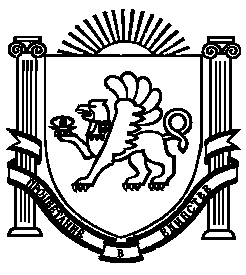 